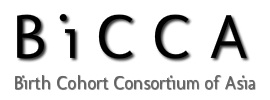 Register formPersonal InformationPlease enter your personal information below as it would appear on conference materialI would like to join…□ All activities (BiCCA Workshop, Trainee Forum, and Field Trip)□ BiCCA Workshop and Trainee Forum□ BiCCA WorkshopDietary PreferencePlease indicate any special dietary requests or restrictions.□ No restrictions  □ Vegetarian  □ Other (Specify)                          Special AssistancePlease indicate if you need any form of assistance or accommodation with conference workshop facilities or services.Cancellation PolicyCancellations for the workshop must be submitted to the registration office by email to: rhlab.ntu@gmail.com before October 31.Substitutions may be made at any time by notifying the registration office by email.Title□ Ms□ Mr□ Dr□ Other (specify)□ Other (specify)First nameSurnameCountrySex□ Female   □ MaleInstitutionTelephoneFaxE-mail 1E-mail 2AddressPLEASE TICK ONE CATEGORYPLEASE TICK ONE CATEGORYPLEASE TICK ONE CATEGORYAre you a student?□ Yes□ NoAre you a new research?(defined as having less than 5 years of experience since you earned your terminal degree)□ Yes□ No□ Other (Specify)                                □ Other (Specify)                                □ Other (Specify)                                